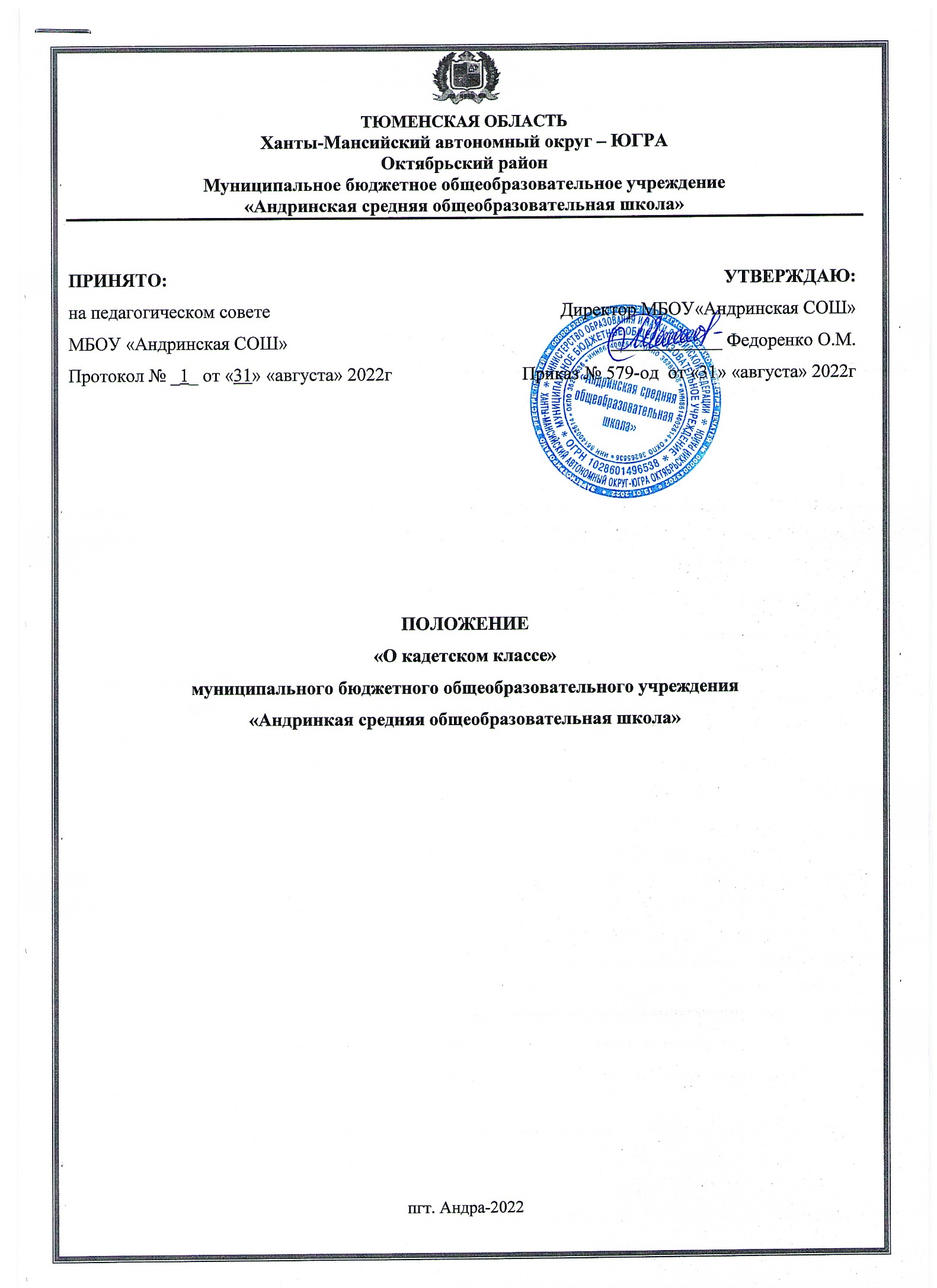 I.Общие положения1.1.Настоящее Положение (далее - Положение) действует в соответствии с Конституцией Российской Федерации, Законом РФ «Об образовании»,   Уставом МБОУ «Андринская СОШ».1.2.Положение регулирует деятельность кадетского класса в МБОУ «Андринская СОШ».1.3.Положение основывается на следующих понятиях и определениях:Кадетский класс общеобразовательной школы - класс, реализующий программы основного общего образования с учетом регионального компонента кадетского образования, осуществляющий кадетское воспитание обучающихсяКадетское воспитание - строго согласованное с общими началами российского государственного устройства система формирования личности воспитанника с целью подготовки его к служению Отечеству на государственном и, в первую очередь, военном поприще, посредством сообщения каждому воспитаннику понятий и стремлений, которые служат основой чувства патриотизма, принятия таких нравственных категорий, как долг, честь, порядочность.1.4.Кадетский класс является структурным подразделением общеобразовательного учреждения, имеющей учебный план, включающий предметы кадетского образовательного компонента, специальную профессионально-ориентированную программу дополнительного образования, специфические учебно-воспитательные и социальные задачи, отвечающие принципам и традициям кадетского обучения и регламентируемую организацию деятельности и внутреннего распорядка.1.5.Кадетский класс открывается на основании решения педагогического совета, при наличии необходимых условий для обучения, воспитания,  военной и физической подготовки, охраны жизни и здоровья обучающихся1.6.Кадетский класс в своей деятельности руководствуется федеральными законами, указами и распоряжениями Президента РФ, постановлениями и распоряжениями Правительства РФ, решениями органов управления законодательной и исполнительной ветвей власти, органов местного самоуправления, Уставом муниципального казѐнного общеобразовательного учреждения «Андринская средняя общеобразовательная школа», настоящим Положением.Цели и задачи организации учебно-воспитательной работы кадетского класса.2.1.Главными целями организации и реализации учебно-воспитательного процесса кадетского класса является формирование личности на принципахгражданственности, патриотизма как важнейших духовно-нравственных и социальных ценностей, формирование профессионально значимых качеств, умений и готовности к их активному проявлению в различных сферах жизни общества, особенно в осуществлении государственной и военной службы, верности конституционному, воинскому и гражданскому долгу в условиях мирного и военного времени, высокой ответственности, дисциплинированности.2.2.Для достижения этих целей в ходе учебно-воспитательного процесса выполняются следующие задачи:Формирование в социально-педагогическом пространстве школы системы кадетского воспитания как особой воспитательной структуры, создание благоприятных условий для интеллектуального, нравственного, эмоционального, психического и физического формирования личности кадетов, всестороннее развитие способностей и творческого потенциала;Создание эффективной системы патриотического воспитания в социальном пространстве общеобразовательного учреждения, обеспечивающей воспитание у учащихся любви к Родине, традициям, верности конституционному долгу, ответственности перед обществом за судьбу Отечества, потребности в упорном труде во имя его процветания;Привитие с раннего возраста чувства ответственности за свои поступки, ответственности за товарищей, беспрекословного подчинения законам и требованиям общественной морали при активном развитии и возвышении чувства собственного достоинства, а также формирование высокой общей культуры, нравственных иделовых качеств, способствующих выбору жизненного пути в области государственной службы;оказание помощи родителям (законным представителям) в воспитании и социальной защите подростков, формировании у них навыков самостоятельной жизни, адаптации к современным реалиям жизни, трудолюбия, дисциплинированности, целеустремленности;Выработка навыков жизни в коллективе и обществе, а также уважения к людям, труду, культуре и знаниям.Организация деятельности кадетского класса3.1.Комплектование кадетского класса осуществляется с 5 класса на добровольной основе при наличии письменного согласия родителей (законных представителей) и медицинских документов, подтверждающих отсутствие противопоказаний для занятий в данном классе с дополнительной спортивной нагрузкой.3.2.Количество обучающихся в кадетском классе определяется всоответствии с учётом санитарных норм, и наличия условий, необходимых для осуществления образовательного процесса по программам с кадетским компонентом образования, и не должно превышать 20 - 25 человек.3.3.По организационной структуре кадетский класс представляет собой кадетский взвод, который может делиться на два или более отделений.Из числа наиболее авторитетных и дисциплинированных обучающихся назначаются командир класса, зам. командира класса.3.4.Для учащихся, принятых на обучение в кадетский класс, является обязательным ношение форменной одежды, установленной школой и соответствующей требованиям указа Президента РФ от 08.05.2005 N531.3.5.Кадеты обеспечиваются форменным обмундированием двух видов: парадной и для постоянного ношения.3.6.Расходы на приобретение предметов форменной одежды, знаков различия, классных знаков, аксельбантов и другой атрибутики осуществляются родителями, спонсоров и иных источников финансирования, не запрещенных законодательством.3.7.За обучающимися кадетского класса сохраняется право перевода для дальнейшего обучения в соответствующий общеобразовательный класс на основании письменного заявления родителей (законных представителей).3.8.Кадеты на принципах добровольности принимают участие в различных формах внеклассной трудовой деятельности и спортивно - массовых мероприятиях.3.9.Обучающиеся - кадеты переводятся в следующий класс только по решению педагогического совета.Обучающиеся кадетского класса руководствуются Уставом школы, уставом кадетского класса, Кодексом чести кадета.IV.Образовательный процесс в кадетском классе4.1.Образовательный процесс в кадетском классе осуществляется, на основании:   учебного плана, годового календарного графика учебных занятий, разрабатываемых и утверждаемых школой. Обучение в кадетском классе осуществляется в соответствии с федеральным базисным учебным планом по общеобразовательным программам основного общего образования и программам регионального компонента образования. 4.2.В В кадетских  классах реализуется региональный компонент содержания образования  духовно- патриотической направленности через: введение предметов регионального компонента содержания образования военно-прикладной направленности; организацию внеурочной деятельности по военно-патриотической направленности; систему воспитательной работы, направленной на возрождение духовных, исторических и военно-патриотических традиций; систему дополнительного образования. 4.3. Структурно учебный процесс находится в рамках общепринятой системы:- основное общее образование (5-9 кл.) обеспечивает освоение учащимися кадетского класса образовательных программ основного общего образования, условиями становления и формирования личности учащегося, его склонностей, интересов и способностей к социальному определению;- среднее общее образование (10-11 кл.) - является завершающим этапом общеобразовательной подготовки, обеспечивающим освоение кадетами общеобразовательных программ, развитие устойчивых познавательных интересов и творческих способностей и их реализацию. 4.4. Учебный год в кадетском классе начинается с 1 сентября. 4.5.На базе МБОУ «Андринская СОШ» проводятся занятия по ознакомлению с Уставом Российской армии, нормами поведения российских защитников Отечества, а также на повышение интеллектуального развития, культурного, патриотического и нравственного воспитания.4.6.Режим занятий кадетов устанавливается следующий: учебная неделя - 5 дней; количество уроков в соответствии с учебным планом, продолжительность урока - 40 минут.4.7.Вариативность	содержания общего образования,  обучения в кадетском классе определяются образовательной программой, разрабатываемой администрацией школы самостоятельно с учетом государственных образовательных стандартов и федеральных базисных учебных планов.4.8.В дополнение к обязательным предметам могут,  вводятся элективные учебные предметы и дополнительные курсы  внеурочной деятельности, обеспечивающие  реализацию интересов, способностей и  возможностей личности, которые также отражаются в учебном плане школы и планах сетевого взаимодействия, принимаются  на педагогическом  совете  и утверждаются приказом директора. 4.9.Любое учебное занятие начинается с доклада командира класса по установленной форме.4.10.Обучение учащихся кадетского класса осуществляется педагогическими работниками  МБОУ «Андринская СОШ». 4.11.Контроль за результатами успеваемости, освоением учебного материала осуществляется администрацией МБОУ «Андринская СОШ» в системе внутри школьного контроля. Уровень образованности, общая культура, физическое и интеллектуальное развитие, содержательный досуг кадетов обеспечиваются дополнительным образованием, которое предусматривает реализацию программ внеурочной деятельности.4.12.Кадетам рекомендуется заниматься в кружках и секциях, создаваемых при школе, музыкальных, художественных, спортивных и других учреждениях дополнительного образования детей, участвовать в соревнованиях, смотрах, конкурсах, олимпиадах, выставках и других массовых мероприятиях различного уровня.4.13.Обучение в кадетском классе продолжается с момента зачисления и завершается государственной (итоговой) аттестацией. Выпускникам общеобразовательного учреждения, окончившим кадетский класс, выдаётся документ государственного образца о соответствующем образовании, в который вносятся все изученные предметы в соответствии с Положением о порядке и формах проведения итоговой аттестации в МБОУ «Андинская СОШ».V. Права и обязанности участников образовательного процесса в кадетском классе5.1.Участниками образовательного процесса являются кадеты, администрация школы, педагогические и медицинские работники, родители (законные представители), специалисты.5.2.Права и обязанности кадет и их родителей (законных представителей) определяются, Уставом школы, настоящим Положением   и другими локальными и нормативно-правовыми актами.5.3.Обязанностями администрации школы, учителей  по отношению к учащимся кадетского класса являются:реализация потребностей учащихся в интеллектуальном, культурном, физическом и нравственном развитии, получении ими среднего (полного) общего образования в соответствии с федеральными государственными образовательными стандартами, первичных знаний и навыков государственной службы и военного дела, необходимых для выбора профессии, продолжения дальнейшего обучения в соответствии с заявленными целями кадетского класса;формирование и развитие у учащихся кадетского класса чувства патриотизма, готовности к защите Отечества; формирование и развитие у учащихся чувства верности конституционному и воинскому долгу, дисциплинированности, добросовестного отношения к учебе, стремления к выбору профессии, связанной с государственной или военной службой;воспитание и формирование у обучающихся общей культуры, высоких морально-психологических, деловых и организаторских качеств, физической выносливости и стойкости;защита социальных прав и законных интересов обучающихся и соблюдение условий, определенных Договором о предоставлении образовательных услуг;безусловное и образцовое выполнение правил трудового распорядка и соответствие требованиям квалификационных характеристик педагогов;соблюдение и реализация Конституции РФ, Конвенции о правах ребенка.5.4.Общими правами лиц, непосредственно ведущих учебную и воспитательную работу в социально-педагогическом пространстве кадетского класса,являются:участие в управлении кадетским классом, административной деятельностью в рамках полномочий и работе органов самоуправления;инициализация вопроса об исключении из числа кадетов, ученика, не выполняющего требования данного Положения, Устава школы и других локальных актов;защита профессиональной чести и достоинства;свобода выбора и использования методики обучения и воспитания, учебных пособий и материалов, учебников, методы оценки знаний кадет в рамках, определенных общими целями, действующим законодательством, локальными актами Школы.5.5.Учащиеся кадетского класса пользуются всеми общими правами учащихся, определенными Законодательством РоссийскойФедерации об образовании и Уставом школы, в том числе правами на:получение бесплатного общего образования (основного, среднего (полного) в соответствии с государственными образовательными стандартами;выбор программ и форм дополнительного образования;бесплатное пользование библиотечно-информационными ресурсами школы;участие в управлении школой и классом в форме, определенной Уставом школы и ее локальными актами;уважение человеческого достоинства, свободу совести иинформации,свободное выражениесобственных	мнений иубеждений, если они не противоречат действующему законодательству РФ.5.6. Учащиеся кадетского класса обязаны выполнять все требования Устава школы и ее локальных актов, в том числе:упорно и настойчиво овладевать знаниями, стараться быть всесторонне развитым, образованным и культурным человеком, готовым выполнять свой общественный и воинский долг;назанятиях проявлять	творческую	инициативу,внимательно слушать преподавателей, аккуратно и самостоятельно выполнять все учебные задания;бытьдисциплинированным,	честным и	правдивым,соответствовать нормам поведения в обществе и добросовестно их выполнять;соблюдать установленный	для кадетского классавнутренний распорядок и правила поведения, установленные в школе;быть всегда опрятным и по форме одетым, подтянутым, содержать в чистоте обмундирование и обувь;беречь государственное, школьное, общественное и иное имущество;закалять свое здоровье, воспитывать волю и характер, быть готовым к преодолению трудностей в жизни;активно участвовать в общественной, спортивной икультурной жизни школы;дорожить честью кадетского класса и школы;Соблюдать клятву кадетского класса (приложение №2)строго соблюдать правила вежливости, быть выдержанным, вежливым, скромным;не допускать самому и удерживать товарищей от недостойных поступков, быть нетерпимым к нарушителям дисциплины;строго выполнять правила личной гигиены.Учащимся кадетского класса запрещается употребление спиртных напитков, наркотических и иных токсических средств, курение, оскорбление товарищей, неуважительное отношение к старшим, нарушать правила ношения формы одежды.Права и обязанности родителей (законных представителей) учащихся кадетского классаопределяются в соответствии с законодательством РФ о семье и защите прав детства и законных интересов несовершеннолетних. Родители и законные представители обязаны:защищать законные права и интересы своих детей;выполнять требования Договора;соблюдать требования законов РФ, локальных и нормативно-правовых актов РФ.Родители и законные представители имеют право:участвовать в управлении кадетским классом и школой через представительство в Общешкольном родительском комитете, работе родительского собрания;знакомиться с Уставом школы, данным Положением, образовательными программами и курсами, изучаемыми их детьми;получать информацию от должностных лиц класса о поведении кадета, степени освоения им образовательной программы, состоянии здоровья, взаимоотношениях вколлективе;Другие права и обязанности родителей (их представителей) в их отношении со школой закрепляется в заключенном между ними договоре.Порядок приема и отчисления в структуру кадетского класса6.1.Порядок приема в кадетский класс определяется администрацией школы.6.2.В кадетский класс принимаются несовершеннолетние граждане, годные по состоянию здоровья и изъявившие желание обучаться в кадетском классе. Для поступления ребенка в кадетский класс родители (законные представители) подают на имя директора школы заявление о приеме ребенка в кадетский класс.6.3.Прием осуществляется на основании собеседования с кандидатом, которое обеспечивает равные возможности всем кандидатам для поступления. Порядок прохождения собеседования и его содержание определяется отборочной комиссией в соответствии с утвержденным положением о кадетском образовании.6.4. При приеме в кадетский класс ребенок и его родители (законные представители) должны быть ознакомлены с данным Положением и другими локальными актами, регламентирующими организацию процесса обучения и воспитания  кадетского класса.6.5.Зачисление на обучение в кадетский класс при начальном его формировании производится приказом директора школы на основании данных комиссии по приему.6.6.Прием учащихся на последующих этапах обучения допускается в соответствии с настоящим положением и только на образовавшиеся в ходе образовательного процесса свободные места.6.7.Исключение из списков кадетского класса школы может осуществляться в соответствии сприказом директора с согласия Педагогического совета с обязательным представлением возможности продолжать учебу на соответствующей параллели в другом классе, или же по заявлению родителей (законных представителей).6.8.Исключение из списков кадетского класса возможно по причине:невыполнения условий Договора о предоставлении образовательных услуг между родителями, администрацией школыне соблюдение настоящего Положения;нарушение Устава школы;за нежелание учиться или неспособность усваивать учебный материал в установленных для кадетского класса объемах, за совершение противоправных действий, грубые и неоднократные нарушения Кодекса чести кадета, такие как:пренебрежительное (неряшливое) отношение к военной форме и своему внешнему виду;нарушение субординации, проявление дерзости и неуважения к старшим товарищам, преподавательскому составу;нарушение установленных в обществе норм поведения, грубость, цинизм, угроза, запугивание во взаимоотношениях с товарищами;курение;сквернословие;присвоение чужой собственности, воровство;умышленное повреждение имущества и чужих вещейУправление кадетским классом и системой кадетскогообучения и воспитания.7.1. Управление кадетским классом и системой кадетского воспитания в школе осуществляется на принципах сочетания общественных и административных форм управления.7.2.Общественными формами управления кадетским классом являются педагогический совет школы и родительское собрание.7.3.Педагогический совет по отношению к кадетскому классу действует в рамках, установленных Уставом школы, а именно:направляет деятельность педагогического коллектива школы в отношении кадетского класса на реализацию поставленных перед ним целей и задач;решает вопросы приема, перевода и выпуска кадетов;обсуждает текущие и перспективные планы работы класса, заслушивает информацию и отчеты педагогических работников класса;организует формы итогового и промежуточного контроля.Родительское собрание является высшей формой представительства родителей класса, которое действует на основании Устава школы и Положения о родительском собрании.7.4.Административно-педагогическое управление кадетским классом осуществляется непосредственно директором школы, подчиненной ему администрацией.7.5.Директор школы непосредственно организует и осуществляет управление всей работой по обучению и воспитанию учащихся кадетского класса, его интеграцией в общий учебно-воспитательный процесс школы и несет ответственность за состояние учебно-воспитательной работы.7.6.Директор школы отвечает за:содержание и результаты учебно-воспитательной работы  кадетского класса;патриотическое и гражданственное воспитание, моральное состояние учащихся, общую учебную, трудовую и исполнительскую дисциплину, обеспечение безопасности всех участников учебного процесса;правильный подбор и расстановку педагогических кадров, работающих с учащимися кадетского класса, их профессиональную психолого-педагогическую и методическую подготовку;учет, состояние и совершенствование учебно-материальной базы; хозяйственную деятельность, обеспечение охраны труда, соблюдение штатной и финансовой дисциплины;руководство работой приемной комиссии, организацию отбора кандидатов на обучение в кадетском классе и тщательное изучение их морально-деловых качеств.7.7.Заместитель директора школы по учебной работе отвечает за:планирование, организацию и состояние обучения, воспитания и развития обучающихся, учебно-воспитательную и методическую работы;организацию преподавания всех учебных предметов (дисциплин); получения прочных и глубоких знаний обучающимися, их воспитание и дисциплинированность;составление учебного расписания кадетского класса, позволяющего оптимально выполнять поставленные учебные и воспитательные задачи;соблюдение мер по охране жизни и здоровья учащихся.7.8.Заместитель директора школы по воспитательной работе отвечает за:состояние общей дисциплины обучающихся;организацию воспитательной работы; моральнопсихологическое состояние и общественно-государственную подготовку учащихся; эффективность работы по социально-правовой защите учащихся и членов их семей;информационное, психологическое и культурно - досуговое обеспечение; эстетическое развитие обучающихся и организацию культурного досуга.соблюдение мер по охране жизни и здоровья учащихся.кадетской формы и соблюдением правил личной гигиены, соблюдением правил внутреннего распорядка.7.9.Классный руководитель назначается из числа наиболее опытных учителей школы с целью качественной организации и контроля за учебным и воспитательным процессом  кадетского класса и находится в рамках традиционной производственной соподчиненности администрации школы.Классный руководитель обязан:знать задачи обучения и воспитания обучающихся, программы и учебники, по которым они обучаются; обладать знаниями и умениями по педагогике, детской и возрастной психологии, социальной психологии и психологии отношений, психологии детских коллективов, педагогической этике;организовывать и координировать воспитательные процессы в классе, содействовать созданию благоприятных условий для индивидуального развития и нравственного формирования личности ребенка, фиксировать отклонения в развитии и поведении воспитанника, вносит необходимые коррективы в систему его воспитания;содействовать получению дополнительного образования каждым учащимся через систему кружков, клубов, секций, объединений по интересам, организуемых в школе, в учреждениях дополнительного образования, по месту жительства;формировать у детей навыки здорового образа жизни и трудовой мотивации, активной жизненной, профессиональной позиции, обучение основным принципам построения профессиональной карьеры и навыкам поведения на рынке труда;лично проводить индивидуальную работу с обучающимися, уделяя при этом особое внимание воспитанию у них высоких нравственных и воинских качеств, дисциплинированности, любви к Отечеству, организовывать воспитывающую деятельность в классе в соответствии с возрастными интересами детей, национальными традициями и требованиями жизни строит содержание жизнедеятельности классного коллектива;заботится о здоровье и безопасности вверенных ему детей;работать в тесном контакте с родителями учащихся: изучать воспитательные возможности семьи; вести дифференцированную индивидуальную работу с родителями по коррекции семейного воспитания; оказывает помощь родительской общественности в работе с учащимися класса и их родителями; организовывать совместную деятельность школьников и родителей, вести работу по педагогическому просвещению семей, повышению их педагогической культуры;участвовать в организации питания класса, совместно с заинтересованными ведомствами и организациями содействовать организации отдыха,координировать работу педагога-организатора, педагога- психолога, социального педагога, родительской общественности, органов ученического самоуправления класса, других заинтересованных организаций и ведомств по решению поставленных задач;координировать деятельность учителей-предметников в целях интеллектуального и нравственного развития учащихся, осуществлять помощь отдельным детям в учебной деятельности;вести документацию, отражающую планирование, ход и результативность учебной и воспитательной работы: вариативные планы работы классных руководителей, и как обязательные - рабочие дневники.7.10.Для организации качественной системы управления кадетским классом и приближения ее структуры к требованиям общевойсковых уставов и традиций Российской Армии из числа учащихся назначается командира класса.Командир класса из числа обучающихся подчиняется зам. директору по кадетскому образованию и классному руководителю и является прямым начальником для обучающихся класса.На должность командира класса из числа обучающихся назначаются наиболее подготовленные и дисциплинированные обучающиеся по рекомендации классного руководителя.Командир класса обязан:оказывать помощь классному руководителю в организации и проведении самостоятельной подготовки обучающихся и в формировании у них навыков самостоятельной работы;оказывать конкретную помощь слабоуспевающим обучающимся класса;во время отсутствия классного руководителя исполнять их обязанностиследить за соблюдением обучающимися требований дисциплины, внутреннего порядка и правил личной гигиены;следить за исправным и опрятным содержанием обмундирования иобуви и соблюдением правил ношения военной формы одежды обучающимися отделения;Командир класса имеет право:принимать участие в организации досуга обучающихся;принимать участие в создании и совершенствовании учебно-материальной базы класса;Настоящее положение действует с момента утверждения директором и обязательно для исполнения кадетским классом.